DAN PLANETA ZEMLJEUčenici razredne nastave obilježili su Dan planeta Zemlje.Izrađivali su plakate, pisali pjesmice, male sastavke, slikali, sadili cvijeće , čistili školsko dvorište, učili o reciklaži, o čuvanju okoliša. Aktivnosti su se provodile tijekom mjeseca travnja.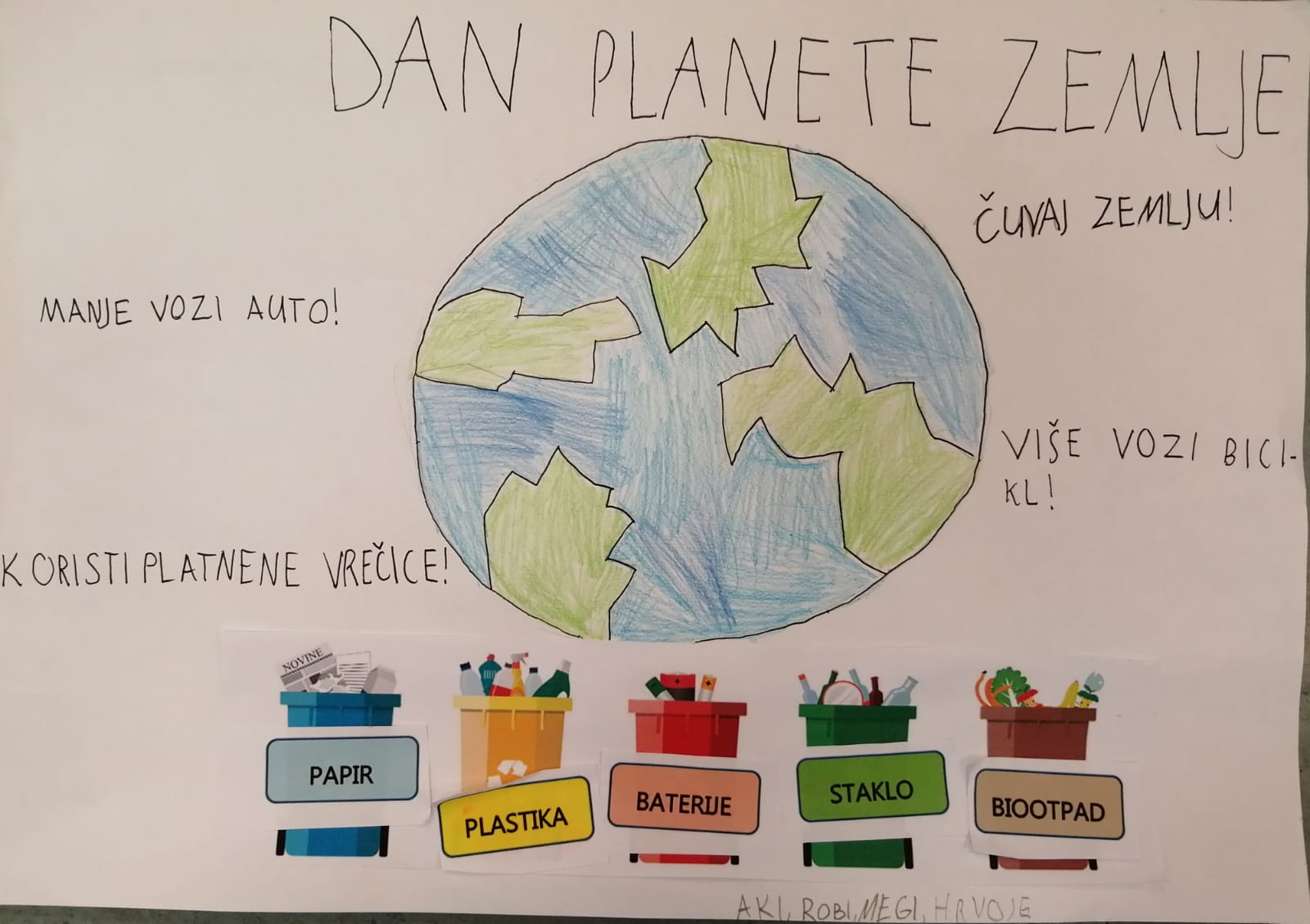 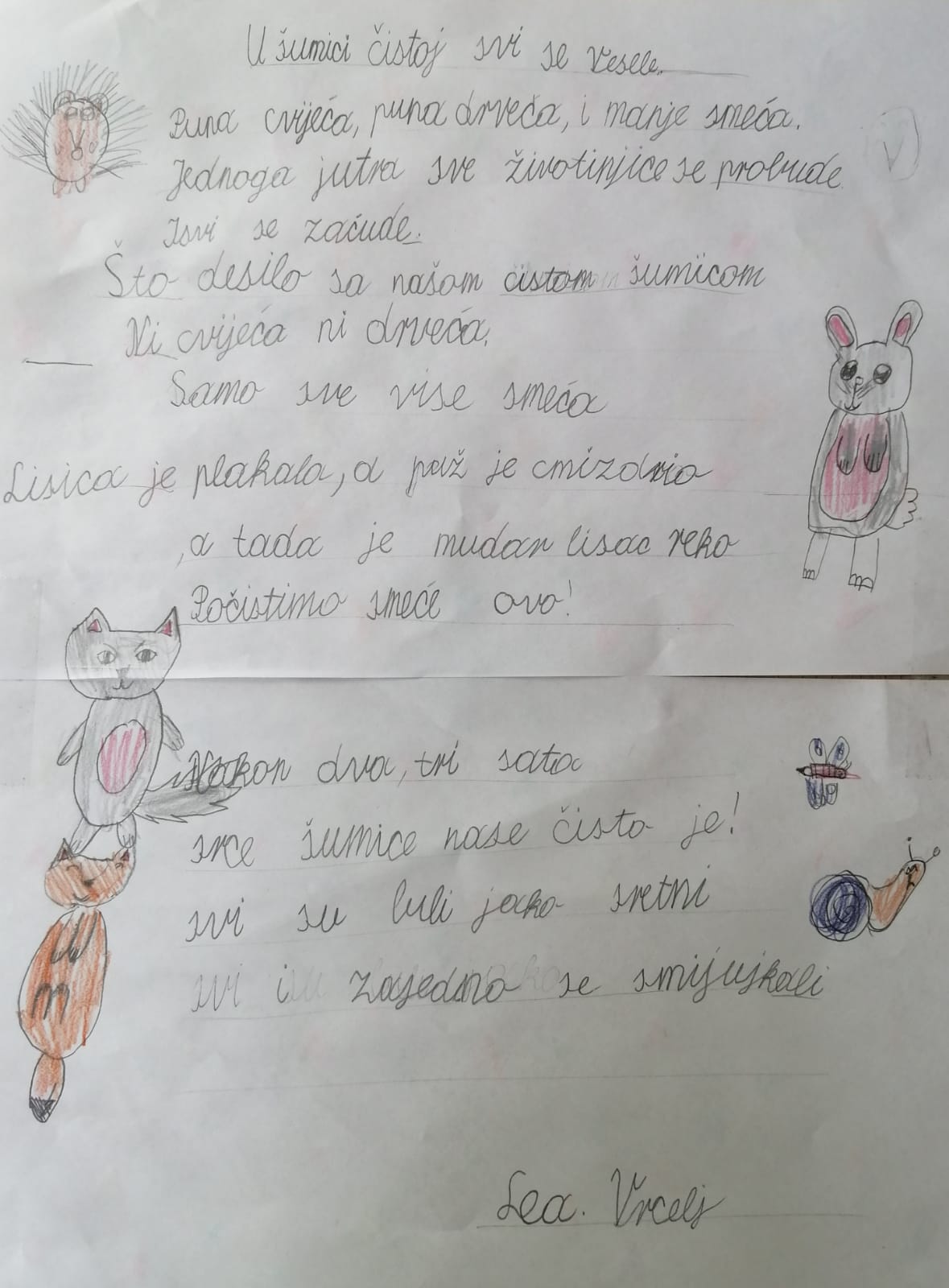 LEA VRCELJ,2.B2.B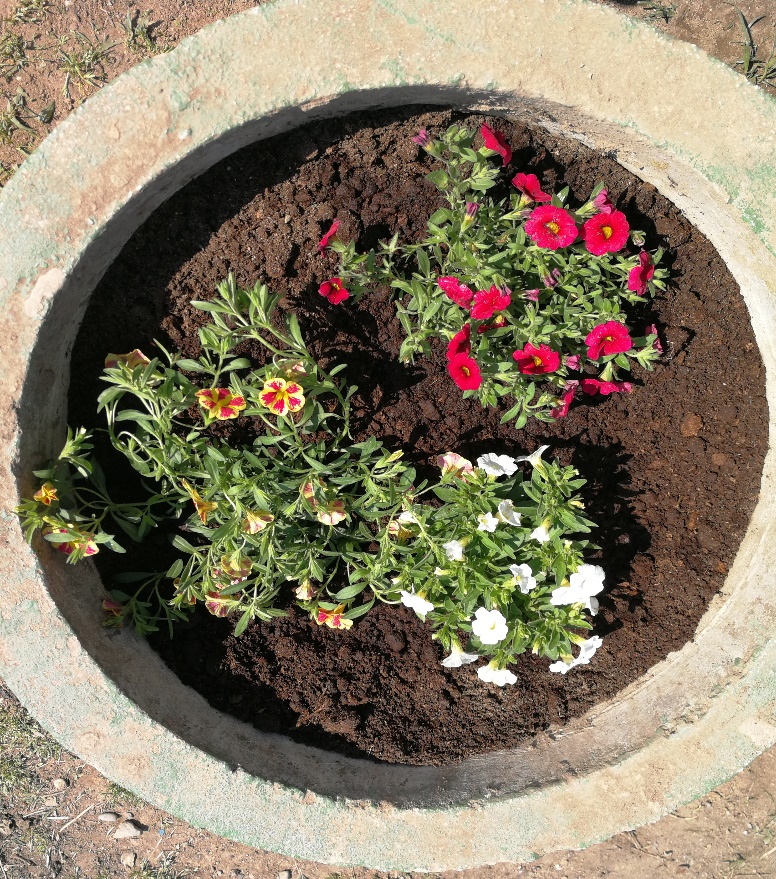 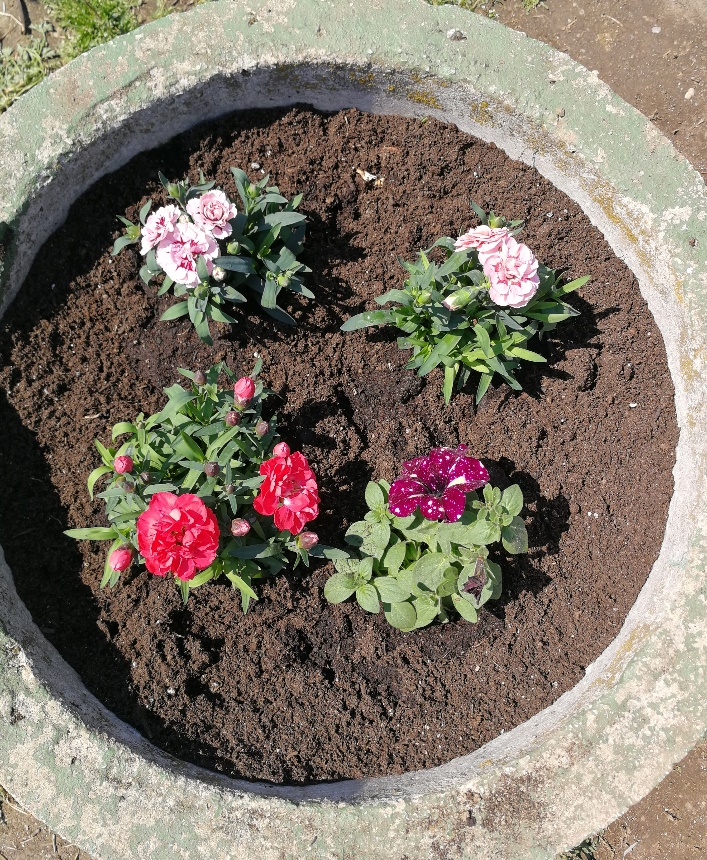 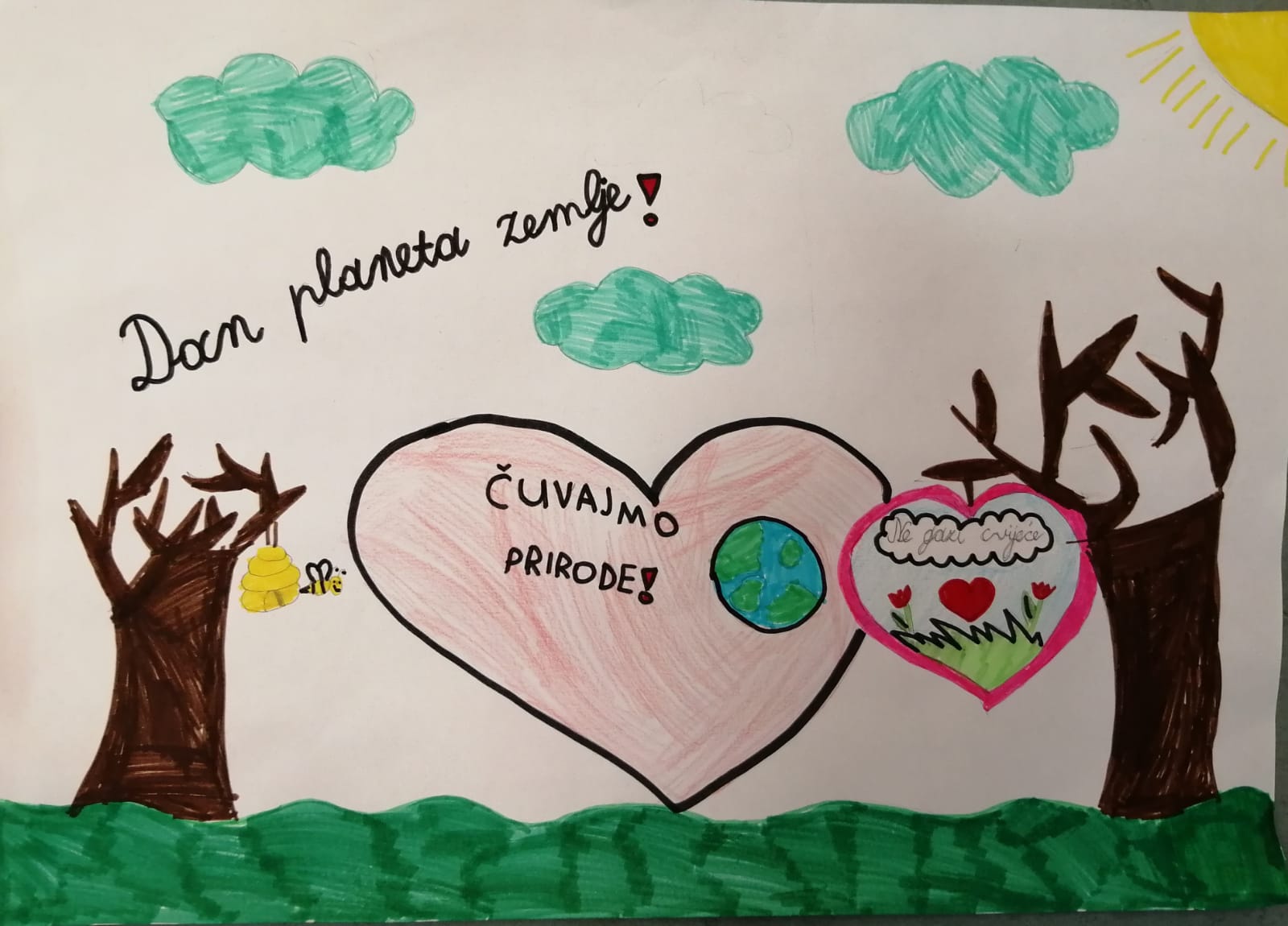 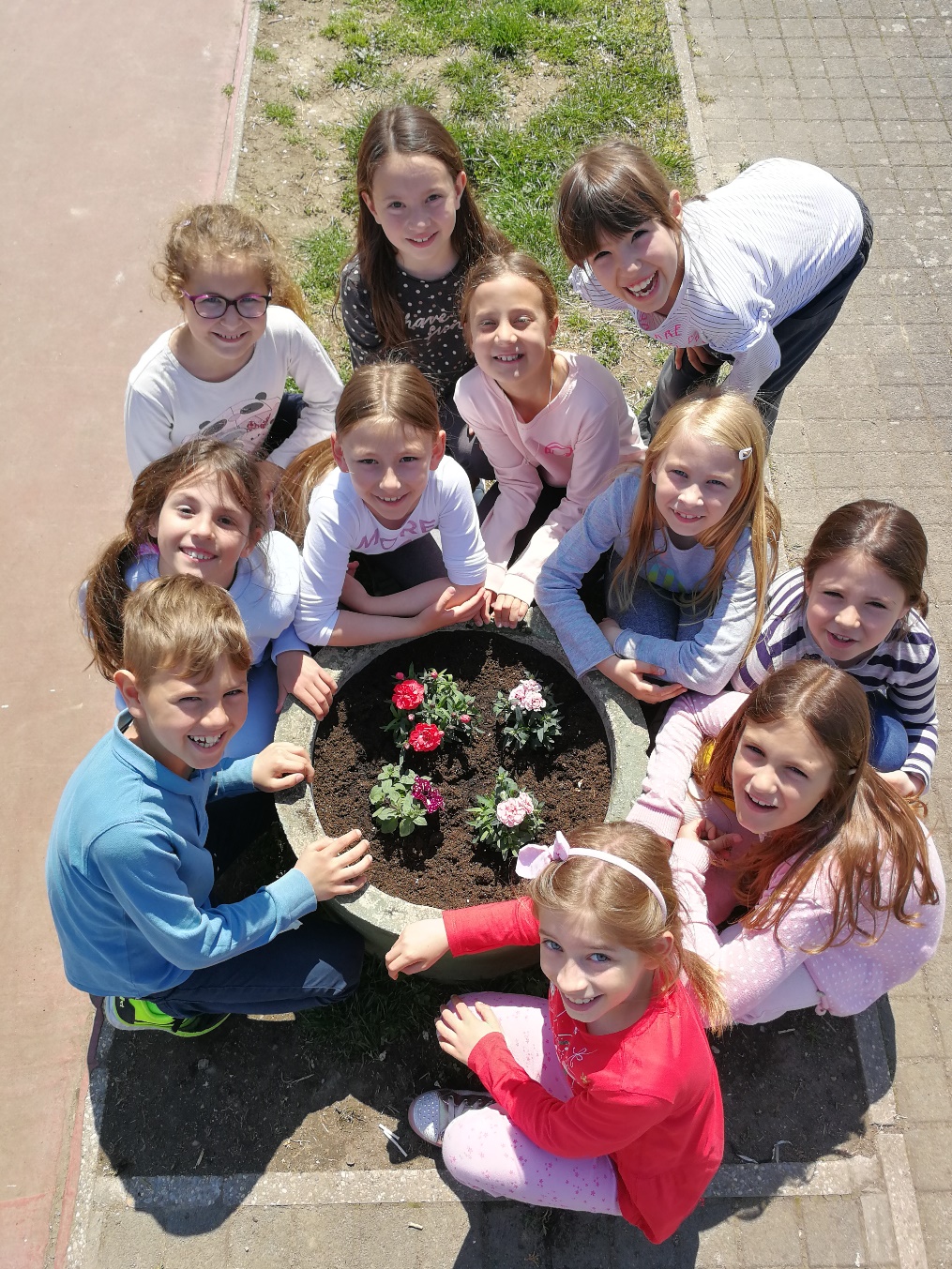 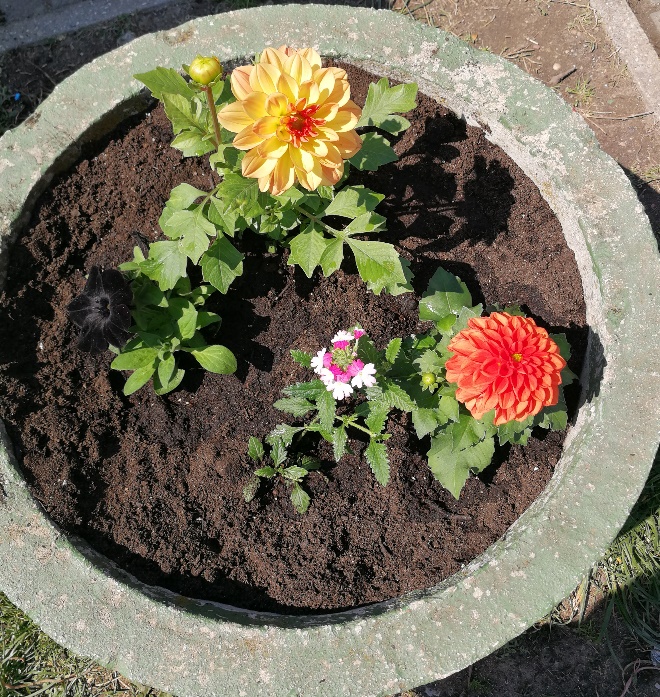 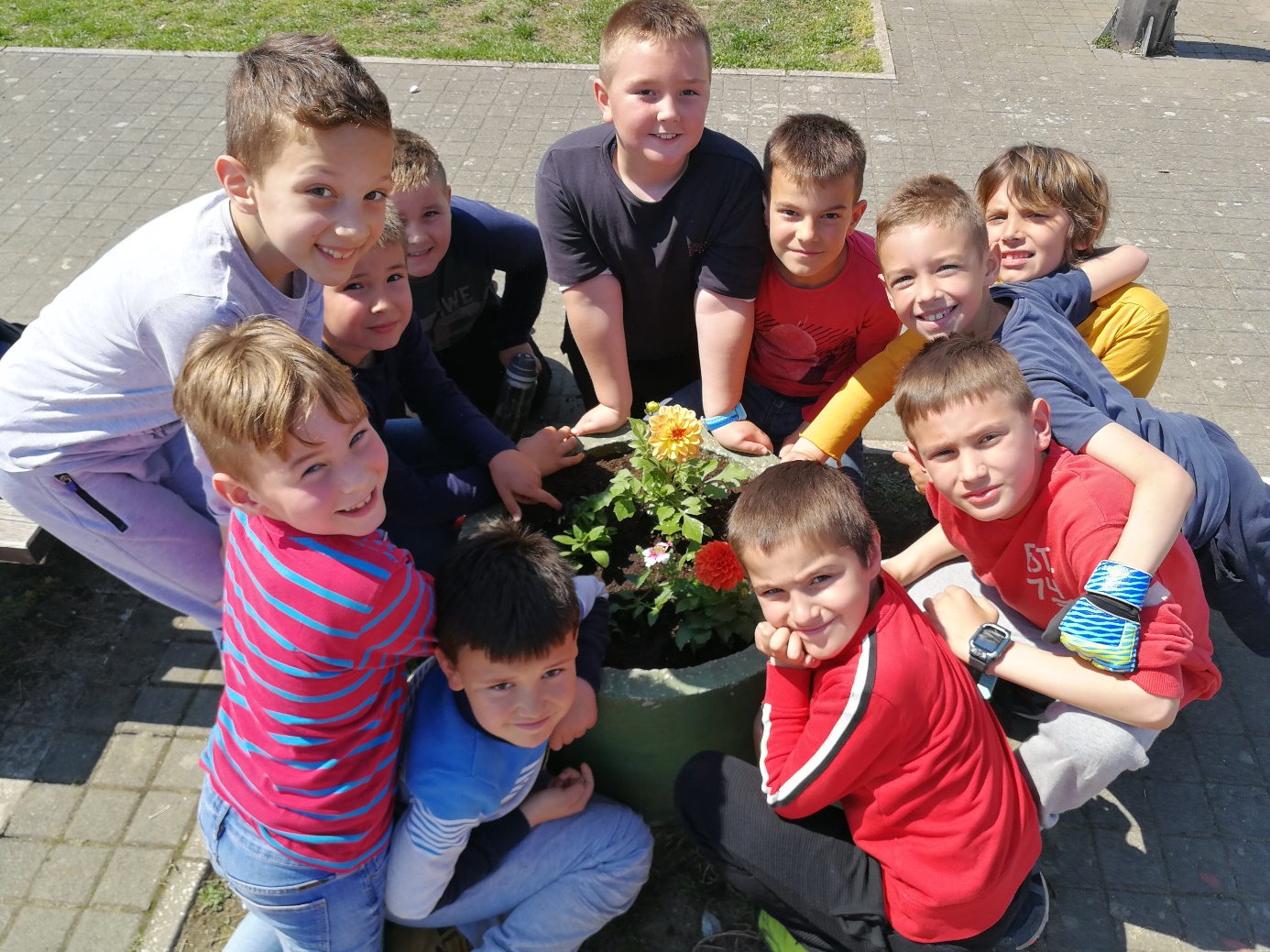 